    Periodic Review of Faculty	Date: February 2019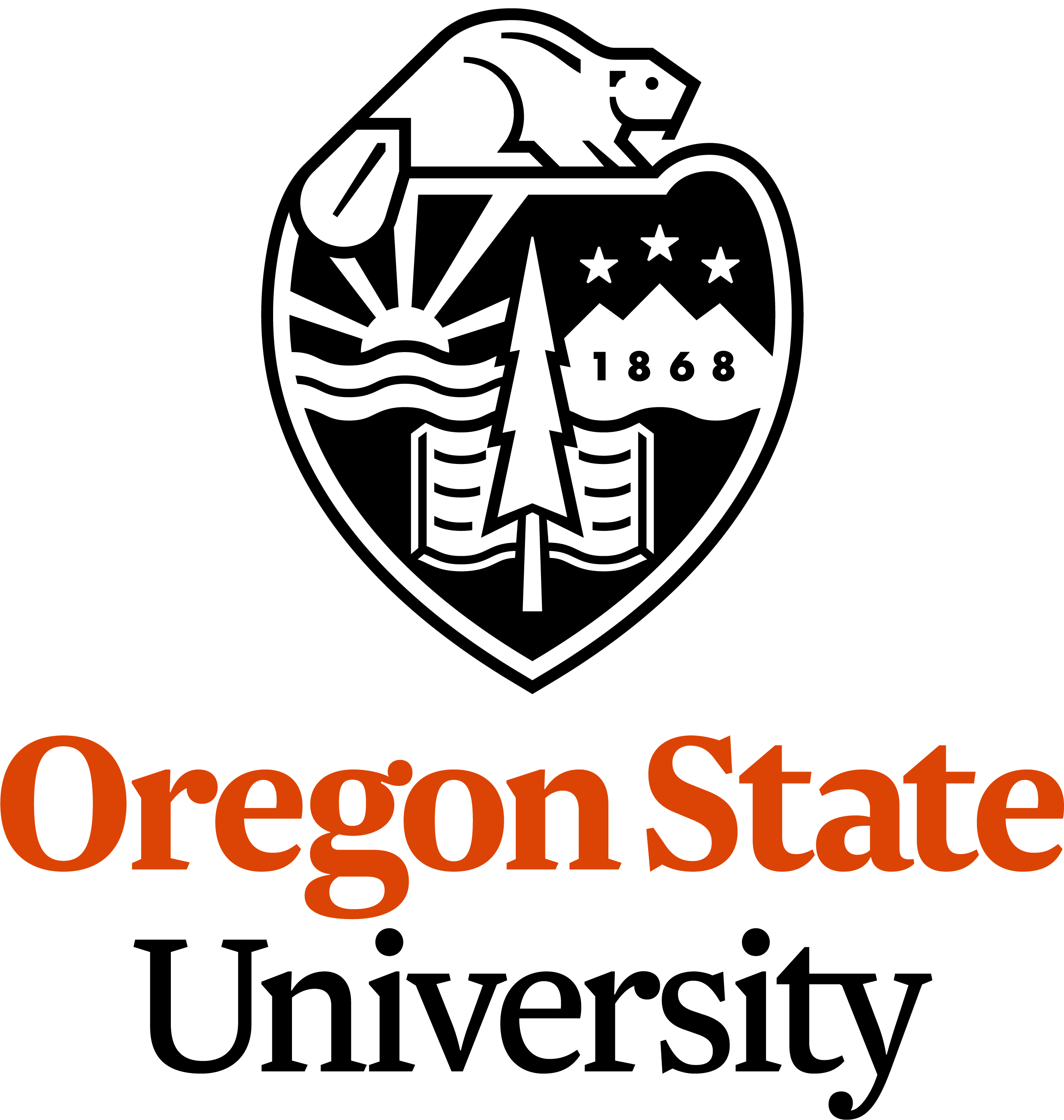   Department:   Physics  	Name:       Rank:	      Tenure-track:    Fixed term:    	 Year Ph.D.        Year hired:         Year last promotion:      Please provide a current CV in electronic form (.pdf, .rtf, or .doc).  Provide highlights/abstract/bullets in boxes below for the period from 1/1/2018 to 12/31/2018 in the upper 1/2-2/3 of each box. Strengths and weaknesses in each of the areas will be noted by the Department Head in the lower 1/2-1/3 of each box.1.  Teaching (classes, SET numbers, awards, innovations, etc.), advising (which program, how many?, UG? Grad?, MS or Ph.D. completed?), and other assigned duties:   (Percent of position:      )Please list SET Overall and Instructor Contribution medians for all courses in the attached spreadsheet.  2.  Research, scholarship, and creative activity (grants, ongoing and new; papers, number and journal; presentations, seminars and conferences; collaborative projects, international, etc.) (Percent of position:       )3.  Service to the Department, University, Profession and Community (Percent of position:       )4.  Contributions to diversity and inclusion:5.  Awards, external recognition:6.  Chairs comments, forthcoming annual expectations,Meets expectationsDoes not meet expectations___________________________                                  ____________________________Department Chair							  Faculty Member___________________________________________				  ____________________________________________Date								  Date